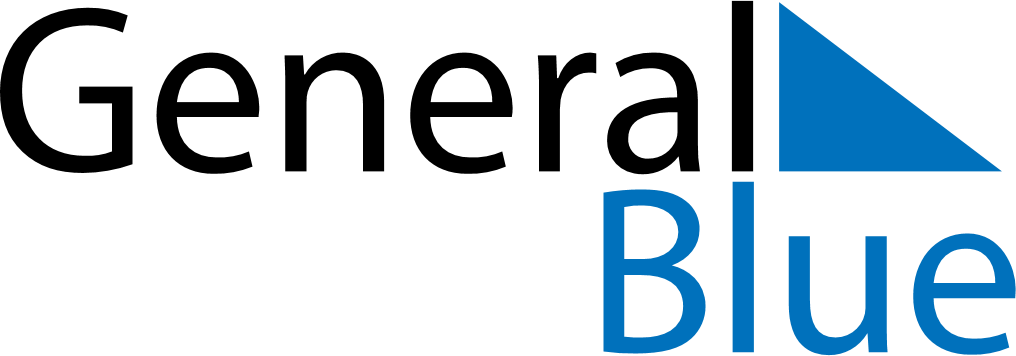 December 2022December 2022December 2022Antigua and BarbudaAntigua and BarbudaSUNMONTUEWEDTHUFRISAT12345678910V.C Bird Day111213141516171819202122232425262728293031Christmas DayBoxing DayChristmas Day (substitute day)